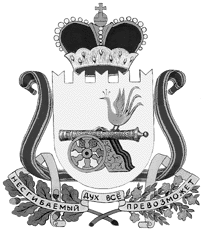 администрация муниципального образования«Вяземский район» смоленской областиПОСТАНОВЛЕНИЕот 14.12.2015 № 2332В соответствии с Порядком разработки, реализации и оценки эффективности реализации муниципальных программ в муниципальном образовании «Вяземский район» Смоленской области», утвержденным  постановлением Администрации муниципального образования «Вяземский район» Смоленской области от 18.03.2015 № 402,Администрация муниципального образования «Вяземский район» Смоленской области постановляет:Внести в муниципальную программу «Благоустройство территории Вяземского городского поселения  Вяземского района  Смоленской области» на 2015-2017 годы, утвержденную постановлением Администрации муниципального образования «Вяземский район» Смоленской области от 19.03.2015 № 416                      (в редакции постановлений Администрации муниципального образования «Вяземский район» Смоленской области  от 12.05.2015 № 820, от 27.05.2015                   № 920, от 23.07.2015 № 1334, от 30.09.2015 № 1806 следующие изменения: 1) В паспорте муниципальной программы «Благоустройство территории Вяземского городского поселения Вяземского района Смоленской области                         на 2015-2017 годы»- позицию «Объемы ассигнований муниципальной программы (по годам реализации и в разрезе источников финансирования)» изложить в следующей редакции:2) раздел 3 «Обоснование ресурсного обеспечения муниципальной программы» изложить в следующей редакции: «Финансовое обеспечение реализации Программы осуществляется за счет бюджетных ассигнований бюджета Вяземского городского поселения Вяземского района Смоленской области, предусмотренных на очередной финансовый год и плановый период. Общая потребность в финансовых средствах составляет 103 532 841,00 руб., в том числе по годам:- 2015 год – 27 682 841,00 руб.,                                                                                                                                                                                                     - 2016 год – 36 400 000,00 руб.,                                                                                                                                     - 2017 год – 39 450 000,00 руб.Ресурсное обеспечение реализации  Программы может быть скорректировано в течение периода ее действия с учетом ежегодного утверждения бюджета поселения на очередной финансовый год и плановый период».3) в паспорте подпрограммы «Содержание уличного освещения»- позицию «Объемы ассигнований муниципальной программы (по годам реализации и в разрезе источников финансирования)» изложить в следующей редакции:                                                                                                                                                                                                                                                                                                                                  4) в паспорте подпрограммы «Организация и содержание мест захоронения»- позицию «Объемы ассигнований муниципальной программы (по годам реализации и в разрезе источников финансирования)» изложить в следующей редакции:5) в паспорте подпрограммы «Проведение благоустройства на территории поселения»- позицию «Объемы ассигнований муниципальной программы (по годам реализации и в разрезе источников финансирования)» изложить в следующей редакции:6) в паспорте подпрограммы «Организация мероприятий по озеленению территории города Вязьма»- позицию «Объемы ассигнований муниципальной программы (по годам реализации и в разрезе источников финансирования)» изложить в следующей редакции:7) Приложение № 2 к муниципальной программе «Благоустройство территории Вяземского городского поселения Вяземского района Смоленской области на 2015-2017 годы» - изложить в новой редакции (прилагается).2. Опубликовать настоящее постановление в газете «Вяземский вестник» и разместить на официальном сайте Администрации муниципального образования «Вяземский район» Смоленской области.3. Контроль за исполнением данного постановления возложить на заместителя Главы Администрации муниципального образования «Вяземский район» Смоленской области – начальника управления жилищно-коммунального хозяйства, транспорта и дорожного хозяйства В.Г. Лосева.Глава Администрации  муниципального образования		     «Вяземский район» Смоленской области                                             И.В. ДемидоваПлан реализации муниципальной программы «Благоустройство территории Вяземского городского поселения Вяземского района Смоленской области на 2015-2017 годы»О внесении изменений                                      в муниципальную программу «Благоустройство территории Вяземского городского поселения Вяземского района Смоленской области на  2015-2017 годы»Объемы ассигнований муниципальной программы (по годам реализации и в разрезе источников финансирования)Общий объем финансирования 103 532 841,00 руб.Финансовое обеспечение реализации муниципальной программы осуществляется за счет бюджетных ассигнований  бюджета поселения, предусмотренных на очередной финансовый год и плановый период в размере                            103 532 841,00 руб.в том числе по годам:2015 год – 27 682 841,00 руб.,2016 год – 36 400 000,00 руб.,2017 год – 39 450 000,00 руб.Объемы ассигнований муниципальной программы (по годам реализации и в разрезе источников финансирования)Общий объём финансирования подпрограммы составляет 57 059 064,00 руб., подпрограмма финансируется за счет средств бюджета поселения.В том числе по годам:2015 год – 14 209 064,00 руб.;- уличное освещение города – 10 500 000,00 руб.;- техническое обслуживание уличных  светильников – 3 709 064,00 руб.;                                                                                                                                                                                                                                                                                                                                                                                                                                                                                                                                                                                                                                                                                                                                                                                                                                                                                                                                                                                                                                                                                                                                                                                                                                                                                                                                                                                                                                                                                                                                                                                                                                                                                                                                                                                                                                                                                                                                                                                                                                                                                                                                                                                                                                                                                                                                                                                                                                                                                                                                                                                                                                                                                                                                                                                                                                                                                                                                                                                                                                                                                                                                                                                                                                                                                                                                                                                                                                                                                                                                                                                                                          2016 год – 20 900 000,00 руб.;- уличное освещение города –   13 700 000,00 руб.;- техническое обслуживание уличных  светильников –   7 200 000,00 руб.;2017 год – 21 950 000,00 руб.; - уличное освещение города –   14 450 000,00 руб.;- техническое обслуживание уличных  светильников –   7 500 000,00 руб.Объемы ассигнований муниципальной программы (по годам реализации и в разрезе источников финансирования)Общий объём финансирования подпрограммы составляет           8 144 556,00 руб., подпрограмма финансируется за счет средств бюджета Вяземского городского поселенияВ том числе по годам:2015 год – 1 144 556,00 руб.;- содержание городских кладбищ – 2 000 000,00 руб.;2016 год – 3 000 000,00 руб.;- содержание городских кладбищ – 3 000 000,00 руб.;2017 год – 4 000 000,00 руб.; - содержание городских кладбищ – 4 000 000,00 руб.Объемы ассигнований муниципальной программы (по годам реализации и в разрезе источников финансирования)Общий объём финансирования подпрограммы составляет           10 222 642,00 руб., подпрограмма финансируется за счет средств бюджета Вяземского городского поселенияВ том числе по годам:2015 год – 3 722 642,00 руб.;- уборка несанкционированных свалок  – 1 416 225,00 руб.;Прочие мероприятия:- обеспечение противопожарной безопасности – 0руб.;- работы по благоустройству – 713 000,00 руб.;- госпитальное захоронение ул. Красноармейское шоссе  –          0 руб.;- захоронение «Дулаг 184»  – 1 366 867,00 руб.;-размещение и содержания малых архитектурных форм – 226 550,00 руб.;2016 год – 3 000 000,00 руб.;- уборка несанкционированных свалок  – 1 000 000,00 руб.;Прочие мероприятия:- обеспечение противопожарной безопасности – 500 000,00 руб.;- госпитальное захоронение ул. Красноармейское шоссе  – 700 000,00 руб.;- захоронение «Дулаг 184»  – 800 000,00 руб.;2017 год – 3 500 000,00 руб.; - уборка несанкционированных свалок  – 1 500 000,00 руб.;Прочие мероприятия:- обеспечение противопожарной безопасности – 500 000,00 руб.;- госпитальное захоронение ул. Красноармейское шоссе  – 700 000,00 руб.;- захоронение «Дулаг 184»  – 800 000,00 руб.;Объемы ассигнований муниципальной программы (по годам реализации и в разрезе источников финансирования)Общий объём финансирования подпрограммы составляет 28 000 000,00 руб., подпрограмма финансируется за счет средств бюджета Вяземского городского поселенияВ том числе по годам:2015 год – 8 500 000,00 руб.;- содержание парков, скверов и озеленение улицгорода  – 6 802 000,00 руб.;- спиливание деревьев, представляющих угрозу для жизни – 1 000 000,00 руб.;-осуществления проверок содержания, уборки скверов и озеленения улиц города – 198000,00- приобретение семян и рассады цветочных растений – 500 000,002016 год – 9 500 000,00 руб.;- содержание парков, скверов и озеленение улиц города  – 8 000 000,00 руб.;- спиливание деревьев, представляющих угрозу для жизни – 1 000 000,00 руб.;2017 год – 10 000 000,00 руб.; - содержание парков, скверов и озеленение улиц города  – 8 500 000,00 руб.;- спиливание деревьев, представляющих угрозу для жизни – 1 500 000,00 руб.Приложение №2к муниципальной программе «Благоустройство территории  Вяземского городского поселения  Вяземского района Смоленской области   на 2015-2017 годы»НаименованиеИсполнительмероприятияИсточники финансового   обеспечения (расшифровать)Объем средств на реализацию муниципальной программы на отчетный год и плановый период, рублейОбъем средств на реализацию муниципальной программы на отчетный год и плановый период, рублейОбъем средств на реализацию муниципальной программы на отчетный год и плановый период, рублейОбъем средств на реализацию муниципальной программы на отчетный год и плановый период, рублейОбъем средств на реализацию муниципальной программы на отчетный год и плановый период, рублейПланируемое значение показателя на реализацию муниципальной программы на отчетный годи плановый периодПланируемое значение показателя на реализацию муниципальной программы на отчетный годи плановый периодПланируемое значение показателя на реализацию муниципальной программы на отчетный годи плановый периодНаименованиеИсполнительмероприятияИсточники финансового   обеспечения (расшифровать)всего2015201620162017201520162017Комплексное решение проблем благоустройства, улучшения санитарного и эстетического вида территории Вяземского городского поселения Вяземского района Смоленской области, повышения комфортности граждан, озеленения территории  поселения, обеспечение безопасности проживания жителей поселения, улучшения экологической обстановки на территории поселенияКомплексное решение проблем благоустройства, улучшения санитарного и эстетического вида территории Вяземского городского поселения Вяземского района Смоленской области, повышения комфортности граждан, озеленения территории  поселения, обеспечение безопасности проживания жителей поселения, улучшения экологической обстановки на территории поселенияКомплексное решение проблем благоустройства, улучшения санитарного и эстетического вида территории Вяземского городского поселения Вяземского района Смоленской области, повышения комфортности граждан, озеленения территории  поселения, обеспечение безопасности проживания жителей поселения, улучшения экологической обстановки на территории поселенияКомплексное решение проблем благоустройства, улучшения санитарного и эстетического вида территории Вяземского городского поселения Вяземского района Смоленской области, повышения комфортности граждан, озеленения территории  поселения, обеспечение безопасности проживания жителей поселения, улучшения экологической обстановки на территории поселенияКомплексное решение проблем благоустройства, улучшения санитарного и эстетического вида территории Вяземского городского поселения Вяземского района Смоленской области, повышения комфортности граждан, озеленения территории  поселения, обеспечение безопасности проживания жителей поселения, улучшения экологической обстановки на территории поселенияКомплексное решение проблем благоустройства, улучшения санитарного и эстетического вида территории Вяземского городского поселения Вяземского района Смоленской области, повышения комфортности граждан, озеленения территории  поселения, обеспечение безопасности проживания жителей поселения, улучшения экологической обстановки на территории поселенияКомплексное решение проблем благоустройства, улучшения санитарного и эстетического вида территории Вяземского городского поселения Вяземского района Смоленской области, повышения комфортности граждан, озеленения территории  поселения, обеспечение безопасности проживания жителей поселения, улучшения экологической обстановки на территории поселенияКомплексное решение проблем благоустройства, улучшения санитарного и эстетического вида территории Вяземского городского поселения Вяземского района Смоленской области, повышения комфортности граждан, озеленения территории  поселения, обеспечение безопасности проживания жителей поселения, улучшения экологической обстановки на территории поселенияКомплексное решение проблем благоустройства, улучшения санитарного и эстетического вида территории Вяземского городского поселения Вяземского района Смоленской области, повышения комфортности граждан, озеленения территории  поселения, обеспечение безопасности проживания жителей поселения, улучшения экологической обстановки на территории поселенияКомплексное решение проблем благоустройства, улучшения санитарного и эстетического вида территории Вяземского городского поселения Вяземского района Смоленской области, повышения комфортности граждан, озеленения территории  поселения, обеспечение безопасности проживания жителей поселения, улучшения экологической обстановки на территории поселенияКомплексное решение проблем благоустройства, улучшения санитарного и эстетического вида территории Вяземского городского поселения Вяземского района Смоленской области, повышения комфортности граждан, озеленения территории  поселения, обеспечение безопасности проживания жителей поселения, улучшения экологической обстановки на территории поселенияПодпрограмма 1 «Содержание уличного освещения"Управление жилищно-коммунального хозяйства, транспорта и дорожного хозяйства муниципального образования «Вяземский район» Смоленской областиБюджет Вяземского городского поселения57 059 064,00 14 209 064,00 14 209 064,00 20 900 000,00 21 950 000,00 хххСодержание уличного освещения городаОрганизации, осуществляющие деятельность в сфере благоустройства и дорожного хозяйстваБюджет Вяземского городского поселения38 650 000,0010 500 000,0010 500 000,0013 700 000,0014 450 000,00ххх1.2.Техническое обслуживание уличных светильниковОрганизации, осуществляющие деятельность в сфере благоустройства и дорожного хозяйстваБюджет Вяземского городского поселения18 409 064,003 709 064, 003 709 064, 007 200 000,007 500 000,00хххДоля уличных светильников переведенных  с безучетного на учетное освещение (с заменой  на энергосберегающие лампы); % от общего числа светильников (2418 шт.)ххххххх697580Объём потребляемой энергии уличного освещения; тыс. кВт/чххххххх1750,01670,01600,0Подпрограмма 2 «Организация и содержание мест захоронения "Управление жилищно-коммунального хозяйства, транспорта и дорожного хозяйства муниципального образования «Вяземский район» Смоленской областиБюджет Вяземского городского поселения8 144 556,001 144 556,001 144 556,003 000 000,004 000 000,00ххх2.1.Содержание городских кладбищ, воинских захоронений.Организации, осуществляющие деятельность в сфере благоустройства и дорожного хозяйстваБюджет Вяземского городского поселения8 144 556,001 144 556,001 144 556,003 000 000,004 000 000,00хххПлощадь территории  механизированной уборки -  зимнее содержание (Екатерининского и Фроловского кладбищ); м2.ххххххх537605376053760Площадь зеленой территории подлежащей выкашиванию – летнее содержание (Екатерининского и Фроловского кладбищ); м2.ххххххх211802118021180Площадь территории кладбищ очищаемой от мусора (Екатерининского и Фроловского кладбищ); м2.ххххххх213002130021300Подпрограмма 3 «Проведение благоустройства на территории поселения "Управление жилищно-коммунального хозяйства, транспорта и дорожного хозяйства муниципального образования «Вяземский район» Смоленской областиБюджет Вяземского городского поселения10 222 642,003 722 642,003 722 642,003 000 000,003 500 000,00ххх3.1.Уборка несанкционированных свалокОрганизации, осуществляющие деятельность в сфере благоустройства и дорожного хозяйстваБюджет Вяземского городского поселения3 916 225,001 416 225,001 416 225,001 000 000,001 500 000,00ххх3.2.Обеспечение противопожарной безопасностиОрганизации, осуществляющие деятельность в сфере благоустройства и дорожного хозяйстваБюджет Вяземского городского поселения1 000 000,0000500  000,00500 000,00ххх3.3.Госпитальное захоронение ул. Красноармейское шоссе Организации, осуществляющие деятельность в сфере благоустройства и дорожного хозяйстваБюджет Вяземского городского поселения1 400 000,0000700 000,00700 000,00ххх3.4.Захоронение «Дулаг 184»Организации, осуществляющие деятельность в сфере благоустройства и дорожного хозяйстваБюджет Вяземского городского поселения2 966 867,001 366 867,001 366 867,00800 000,00800 000,00ххх3.5.Размещение и содержание малых архитектурных формОрганизации, осуществляющие деятельность в сфере благоустройства и дорожного хозяйстваБюджет Вяземского городского поселения226 550,00226 550,00226 550,0000ххх3.6 Работы по благоустройствуОрганизации, осуществляющие деятельность в сфере благоустройства и дорожного хозяйстваБюджет Вяземского городского поселения713 000,00713 000,00713 000,0000хххОбщая площадь несанкционированных свалок убранных за год; м2.ххххххх910945987Количество контейнерных площадок для сбора мусора установленных за год; шт.ххххххх222528Число новых контейнеров для сбора мусора приобретенных в течение года; шт.ххххххх909595Подпрограмма 4 «Организация мероприятий по озеленению территории города Вязьма "Управление жилищно-коммунального хозяйства, транспорта и дорожного хозяйства Администрации муниципального образования «Вяземский район» Смоленской областиБюджет Вяземского городского поселения28 106 579,008 606 579,008 606 579,009 500 000,0010 000 000,00ххх4.1.Содержание парков, скверов и озеленение улиц городаОрганизации, осуществляющие деятельность в сфере благоустройства и дорожного хозяйстваБюджет Вяземского городского поселения23 046 850,007 546 850,007 546 850,008 000 000,008 500 000,00ххх4.2.Спиливание деревьев, представляющих угрозу для жизниОрганизации, осуществляющие деятельность в сфере благоустройства и дорожного хозяйстваБюджет Вяземского городского поселения3 426 779,00426 779,00426 779,001 500 000,001 500 000,00ххх4.3.Осуществление проверок содержания, уборки парков, скверов и озеленение улиц городаОрганизации, осуществляющие деятельность в сфере контроля за благоустройством и дорожным хозяйствомБюджет Вяземского городского поселения167 950,00167950,00167950,0000ххх4.4.Преобретение семян и рассады цветочных растенийОрганизации, осуществляющие деятельность в сфере благоустройства и дорожного хозяйстваБюджет Вяземского городского поселения465 000,00465 000,00465 000,00Количество спиленных деревьев, представляющих угрозу для жизни; шт. ххххххх104118126Общая площадь зеленой зоны  находящейся на содержании (парки, скверы, зеленые насаждения на улицах и дорогах, пешеходные дорожки и тротуары, цветники); м2.ххххххх281996,6281996,6281996,6